Routes into Languages SW is holding MFL Speaking Competitions in various parts of the region: The Royal High School, Bath    		Date: Tuesday 1st MarchNova Hreod Academy, Swindon		Date: Monday 7th MarchPilton Community College, Barnstaple 	Date: Wednesday 9th MarchThe Regional Final will take place on Wednesday 29th June in Bath.(Winners and runners-up from sub-regional finals will be invited to take part – cash prizes will be awarded to winners and runners-up!)The competition is open to all secondary students from any SW school and will provide an opportunity for students to use their foreign language out of the classroom. Numbers will be restricted so please complete your entry form early.The competition runs in three age groups (KS3-5) in two categories: Non-native speakers and Near-native speakers (who have more than the usual background in the language – e.g. bilingual, or having lived for several years in the country of the language). Students may present in French, German or Spanish, we’ll also accept entries in other languages. We reserve the right to withdraw any categories if they do not attract sufficient numbers or if we are unable to find judges for some community languages. The winner in each category will receive a cup and certificate.The format of each event will be as follows (times may vary):09:00		Arrival and Registration09:15	KS3 Non-native and Near-native – 1-2 minute presentation on “My Family”, “My Hometown” or “My Hobbies”10:45	KS4 Non-native and Near-native – 2 minute presentation on “My Holiday”, “A Film I Enjoyed” or “Health & Fitness”12:30	Lunch13:30	KS5 Non-native and Near-native – 3 minute presentation on “My Dream” or a topic of your choice14:30	Judging15:00		Results and Award of PrizesEach school may submit two entries maximum per category (across all languages). Creativity, imagination and an element of drama can be included in presentations, but they must be the students’ original work. Students may include PowerPoint slides for visual (not linguistic) enhancement. Teachers may correct the presentations linguistically and rehearse with the students. Students may use limited notes (KS3/4 25 key words, KS5 half side of A4) for linguistic support. These may be checked by the judges.Students will be judged on presentation as well as language skills (spontaneity, fluency, accent, interest, range of language and originality) by a panel of judges. A range of prizes and certificates will be awarded. If you would like to enter some students from your school, please send your completed entry (page 2 of this flyer) to Irena Holdsworth, Routes into Languages, Department of Politics, Languages and International Studies, University of Bath, Claverton Down, Bath BA2 7AY or e-mail to: i.holdsworth@bath.ac.uk by 4 pm on Friday 5th February 2016. If the competition becomes oversubscribed, we will accept entries in the order of receipt.  Selected Competition Venue and Date ……………………………………………………………..School: ……………………………………………………………………….…………………………Teacher Responsible: ………………………………………………………………………………...Contact Telephone Number: ……………………………………………….………………………..Contact Email Address: ………………………………………………………………………………Entrants - Non Native Speaker Category:Key Stage 3 (please give name(s) of students and language of presentation.)…………………………………………………………………………………………………..…………………………………………………………………………………………………..Key Stage 4 (please give name(s) of students and language of presentation.)…………………………………………………………………………………………………..…………………………………………………………………………………………………..Key Stage 5 (please give name(s) of students and language of presentation)……………………………………………………………………………………………….....…………………………………………………………………………………………………..Entrants – Near Native Speaker Category:Key Stage 3 (please give name(s) of students and language of presentation.)…………………………………………………………………………………………………..…………………………………………………………………………………………………..Key Stage 4 (please give name(s) of students and language of presentation.)…………………………………………………………………………………………………..…………………………………………………………………………………………………..Key Stage 5 (please give name(s) of students and language of presentation)……………………………………………………………………………………………….....…………………………………………………………………………………………………..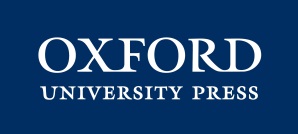 We are very grateful to Oxford University Press for donating prizes for this competition.